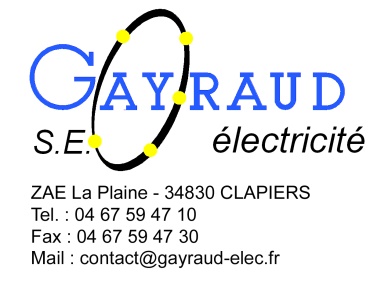 02 FICHES TECHNIQUES2.9-Securité incendie